Утвержденыприказом № 920 от 29 апреля 2021 г.ФЕДЕРАЛЬНОЕ ГОСУДАРСТВЕННОЕ АВТОНОМНОЕ ОБРАЗОВАТЕЛЬНОЕ УЧРЕЖДЕНИЕВЫСШЕГО ОБРАЗОВАНИЯ«САНКТ-ПЕТЕРБУРГСКИЙ ПОЛИТЕХНИЧЕСКИЙ УНИВЕРСИТЕТ ПЕТРА ВЕЛИКОГО»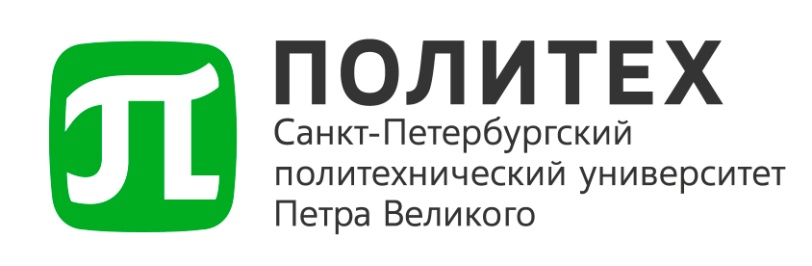 ПРАВИЛА ВНУТРЕННЕГО ТРУДОВОГО РАСПОРЯДКА ФГАОУ ВО «СПБПУ»Санкт-Петербург						2021 г.3.2.	Помимо вышеперечисленных прав научно-педагогические Работники имеют право на:3.2.1.	Свободу преподавания, свободное выражение своего мнения, свободу от вмешательства в профессиональную деятельность.3.2.2.	Свободу выбора и использования педагогически обоснованных форм, средств, методов обучения и воспитания.3.2.3.	Творческую инициативу, разработку и применение авторских программ и методов обучения и воспитания в пределах реализуемой образовательной программы, отдельного учебного предмета, курса, дисциплины (модуля).3.2.4.	Выбор учебников, учебных пособий, материалов и иных средств обучения и воспитания в соответствии с образовательной программой и в порядке, установленном законодательством об образовании.3.2.5.	Участие в разработке образовательных программ, в том числе учебных планов, календарных учебных графиков, рабочих учебных предметов, курсов, дисциплин (модулей), методических материалов и иных компонентов образовательных программ.3.2.6.	Осуществление научной, научно-технической, творческой, исследовательской деятельности, участие в экспериментальной и международной деятельности, разработках и во внедрении инноваций.3.2.7.	Бесплатное пользование библиотеками и информационными ресурсами, а также доступ к информационно-телекоммуникационным сетям и базам данных, учебным и методическим материалам, музейным фондам, материально-техническим средствам обеспечения образовательной деятельности, необходимым для качественного осуществления педагогической, научной или исследовательской деятельности.3.2.8.	Бесплатное пользование образовательными, методическими и научными услугами в порядке, установленном законодательством Российской Федерации или локальными нормативными актами.3.2.9.	Участие в управлении Университетом, в том числе в коллегиальных органах управления, в порядке, установленном уставом; избирать и быть избранными в Ученый совет Университета.3.2.10.	Участие в обсуждении вопросов, относящихся к деятельности Университета, в том числе через органы управления и общественные организации.3.2.11.	Объединение в общественные профессиональные организации в формах и в порядке, которые установлены законодательством Российской Федерации.3.2.12.	Обращение в комиссию по урегулированию споров между участниками образовательных отношений.3.2.13.	Защиту профессиональной чести и достоинства, на справедливое и объективное расследование нарушения норм профессиональной этики педагогических Работников.3.3.	Работники Университета имеют и другие права, предусмотренные трудовым законодательством, законодательством об образовании, трудовыми договорами, должностными инструкциями и иными локальными нормативными актами.ПРИНЯТЫРешением Учёного совета ФГАОУ ВО «СПбПУ»протокол от 26 апреля 2021 г., №4С УЧЁТОМ МНЕНИЯПрофсоюзной организации сотрудников Санкт-Петербургского политехнического университета Петра Великого, протокол от 29 апреля 2021 г., № 23 №разделаСодержаниестр.1Общие положения32Порядок приёма и увольнения Работников 4 3Основные права и обязанности Работников9 4Основные права и обязанности Работодателя15 5Рабочее время и время отдыха18Порядок и сроки выплаты заработной платы277Поощрение за труд 28 8Ответственность сторон трудового договора 29 9Обеспечение порядка в Университете3110Заключительные положения3211 Приложение 34